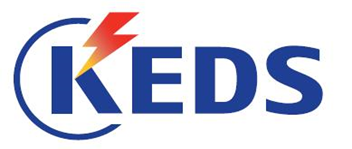 NOTICE FOR ADDITIONAL INFORMATION or CORRIGENDUM According to Article 53 of Law No.04/L-042 on Public Procurement of the Republic of Kosovo, amended and supplemented with the law No. 04/L-237, law No. 05/L-068 and law No. 05/L-092Date of the preparation of this Notice: 28.10.2022This notice has been prepared in the LANGUAGES:SECTION I: CONTRACTING AUTHORITYI.1) NAME AND ADDRESS OF THE CONTRACTING AUTHORITY (CA)SECTION II: OBJECT OF THE CONTRACTII.1) DESCRIPTIONSECTION III: PROCEDUREIII.1) TYPE OF PROCEDUREIII.2) ADMINISTRATIVE INFORMATIONSECTION IV: COMPLEMENTARY INFORMATIONProcurement NoRfQ 79/03-2022AlbanianSerbianEnglishOfficial name: Kosovo Electricity Distribution and Supply Company J.S.COfficial name: Kosovo Electricity Distribution and Supply Company J.S.COfficial name: Kosovo Electricity Distribution and Supply Company J.S.COfficial name: Kosovo Electricity Distribution and Supply Company J.S.CPostal address: Boulevard Bill Clinton no. 5Postal address: Boulevard Bill Clinton no. 5Postal address: Boulevard Bill Clinton no. 5Postal address: Boulevard Bill Clinton no. 5Town: PrishtinaPostal code: 10000Postal code: 10000Country: PrishtinaContact point(s): Arbenita KdriuContact point(s): Arbenita KdriuTelephone: 1192Telephone: 1192Email: : Arbenita.kadriu@keds-energy.comEmail: : Arbenita.kadriu@keds-energy.comFax: Fax: Internet address (if applicable):Internet address (if applicable):https://www.keds-energy.com/tendere.asphttps://www.keds-energy.com/tendere.aspII.1.1) Contract title attributed by the contracting authority: Supply with Autorecloser 38 [kV]II.1.2) Short description of the object of  the contract Supply with Autorecloser 38 [kV]II.1.3) Common Procurement Vocabulary classification (CPV) III.1.1) Type of Procedure (as stated in the original contract notice) Open  Restricted Competitive Negotiated Price QuotationIII.2.1) Date of dispatch of the original notice: date: 28.10.2022IV.1) THIS NOTICE INVOLVES Correction                                    Additional information     IV.1) THIS NOTICE INVOLVES Correction                                    Additional information     IV.1) THIS NOTICE INVOLVES Correction                                    Additional information     IV.1) THIS NOTICE INVOLVES Correction                                    Additional information     IV.1) THIS NOTICE INVOLVES Correction                                    Additional information     IV.1) THIS NOTICE INVOLVES Correction                                    Additional information     IV.1) THIS NOTICE INVOLVES Correction                                    Additional information     Contract Notice                      Contract Award Notice               Contract Notice                      Contract Award Notice               Contract Notice                      Contract Award Notice               Contract Notice                      Contract Award Notice               Contract Notice                      Contract Award Notice               Contract Notice                      Contract Award Notice               Contract Notice                      Contract Award Notice               IV.2) INFORMATION TO BE CORRECTED OR ADDEDIV.2) INFORMATION TO BE CORRECTED OR ADDEDIV.2) INFORMATION TO BE CORRECTED OR ADDEDIV.2) INFORMATION TO BE CORRECTED OR ADDEDIV.2) INFORMATION TO BE CORRECTED OR ADDEDIV.2) INFORMATION TO BE CORRECTED OR ADDEDIV.2) INFORMATION TO BE CORRECTED OR ADDEDIV.2.1) Modification of original                                                                   information submitted by the contracting authority      IV.2.1) Modification of original                                                                   information submitted by the contracting authority      Publication on website        not  compliant with  original information provided by thecontracting authority Publication on website        not  compliant with  original information provided by thecontracting authority Publication on website        not  compliant with  original information provided by thecontracting authority Both            Both            IV.2.2) In the original notice    IV.2.2) In the original notice    IV.2.2) In the original notice    In the corresponding                              tender documents                 In the corresponding                              tender documents                 In the corresponding                              tender documents                 In both      IV.2.3) Text to be corrected/supplemented in the original notice (if applicable)IV.2.3) Text to be corrected/supplemented in the original notice (if applicable)IV.2.3) Text to be corrected/supplemented in the original notice (if applicable)IV.2.3) Text to be corrected/supplemented in the original notice (if applicable)IV.2.3) Text to be corrected/supplemented in the original notice (if applicable)IV.2.3) Text to be corrected/supplemented in the original notice (if applicable)IV.2.3) Text to be corrected/supplemented in the original notice (if applicable)Place of text to be modified:Instead of:Instead of:Instead of:Read (is):Read (is):Read (is):IV.3.2) Conditions for obtaining prequalification documents with email:Time limit for receipt of requests for prequalification documents:  date 28.10.2022Time limit for receipt of requests for prequalification documents:  date 28.10.2022Time limit for receipt of requests for prequalification documents:  date 28.10.2022Time limit for receipt of requests for prequalification documents:  date 09.11.2022Time limit for receipt of requests for prequalification documents:  date 09.11.2022Time limit for receipt of requests for prequalification documents:  date 09.11.2022IV.3.3) Time limit for receipt of [tenders][applications]: Date 31.10.2022    time 14:00 place KEDS archive main building KEDS PrishtinëDate 31.10.2022    time 14:00 place KEDS archive main building KEDS PrishtinëDate 31.10.2022    time 14:00 place KEDS archive main building KEDS PrishtinëDate 11.11.2022    time 14:00 place KEDS archive main building KEDS PrishtinëDate 11.11.2022    time 14:00 place KEDS archive main building KEDS PrishtinëDate 11.11.2022    time 14:00 place KEDS archive main building KEDS Prishtinë